附件3: 第四届全国大学生能源经济学术创意大赛评审标准全国大学生能源经济学术创意大赛鼓励学生进行创新性的研究和调研，鼓励第一手的调研资料和规范的分析论证。参赛作品评审设置分项权重系数。初赛评审及全国总决赛按照表1计算参赛作品的综合得分。作品计分办法注：Score—综合得分，λ—团队学历系数，Ci—分项i的得分，ρi—分项i的权重。团队学历系数λ按下式计算：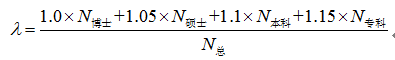 式中：λ—综合成绩系数，N总—团队总人数，N博士—团队中博士人数，N硕士—团队中硕士人数，N本科—团队中博士人数。评审标准初赛权重总决赛权重备注创新性60%60%初赛无现场表达环节规范性40%25%初赛无现场表达环节现场表达015%初赛无现场表达环节综合得分： 综合得分： 综合得分： 综合得分： 